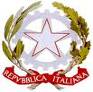 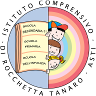 Al Dirigente Scolastico…………………………………..OGGETTO: delega per il conferimento di incarico a tempo determinato per l’a.s...………                    Il/la sottoscritt…   ……..…………………………., nato/a a ……………..……..……………-Il …………… e residente a ………………..…………..in via/piazza .…………..……………………....., tel ………………… cell…………………….. e-mail ……….………………………..….…., inserito/a nelle Graduatorie d’Istituto di….....Fascia (cl di concorso/profilo ……..…………), non potendo presenziare personalmente alle operazioni della nomina in oggetto, con il presente attoDELEGAIl Dirigente Scolastico dell’I.C. di ROCCHETTA T.RO a rappresentarlo/a, ai fini della individuazione per la stipula del contratto a tempo determinato, nella scelta del posto …………....………….. pern. ………….. ore settimanali, dal…………...al…………….., della classe di concorso ………. e  perla graduatoria ove risulta inserito/a, per gli a.s., …………………… impegnandosi, di conseguenza,ad accettare la scelta operata dal designato in virtù della presente delega.    A tal fine indica, in ordine di priorità le seguenti sedi:  1) ………………………………………………         2) ……………………………………………….  3) ………………………………………………         4) ……………………………………………….  5) ………………………………………………         6) ……………………………………………….  7) ……………………………………………….        8) ………………………………………………  9) ………………………………………………       10) ……………………………………………….11) ………………………………………………       12) ………………………………………………13) ……………………………………………...        14) ………………………………………………15)………………………………………………..      16) ……………………………………………….Si allega copia del documento di riconoscimento: n…..……………………………..……………………………………………………….            …………………………………………………………….                       (data)                                                                               (firma)